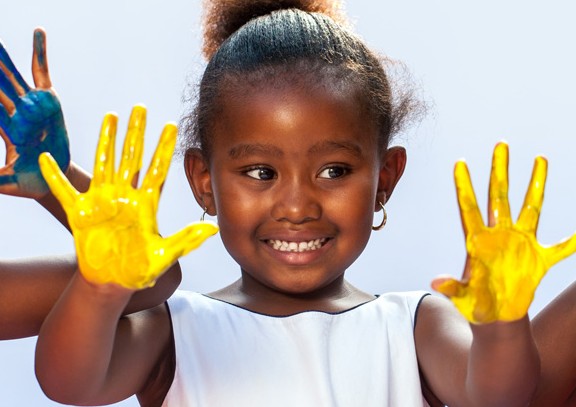 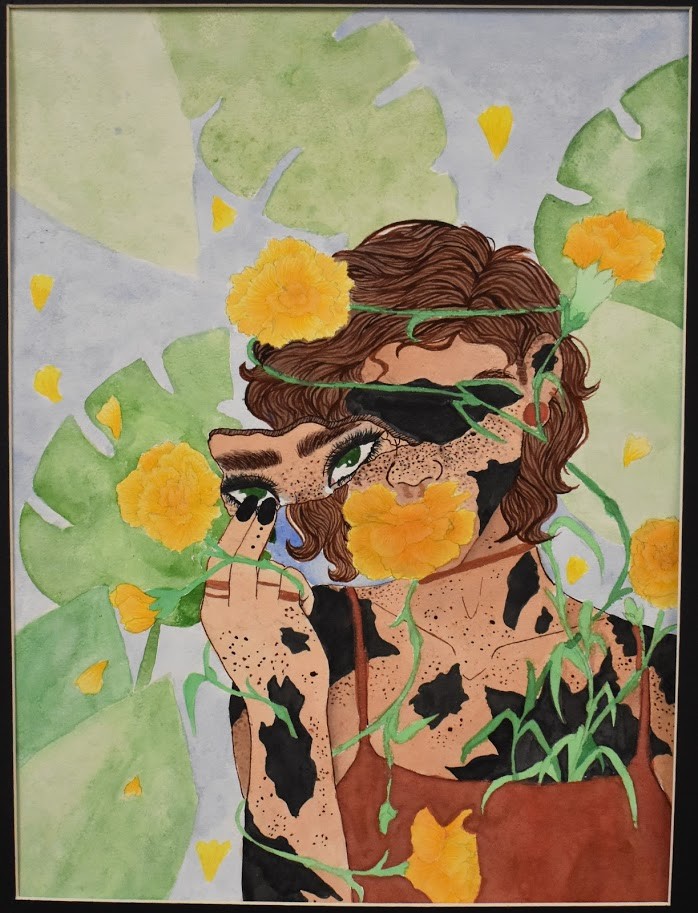 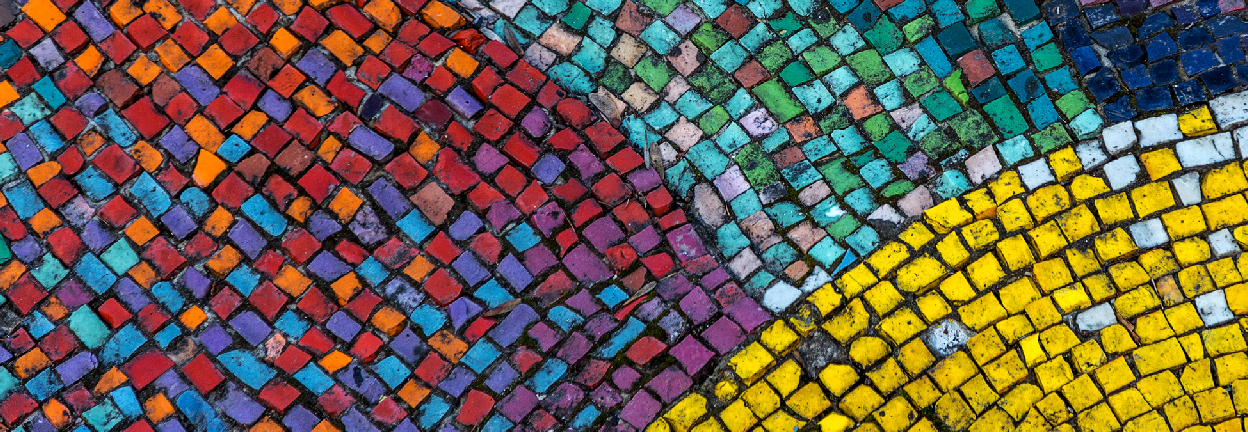 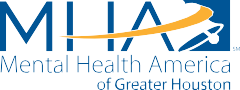 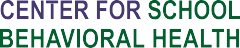 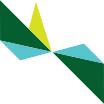 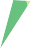 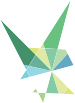 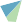 Original artwork accepted includes collage, drawings, mixed media, mosaics, needlework, paint, photography, and 3-D.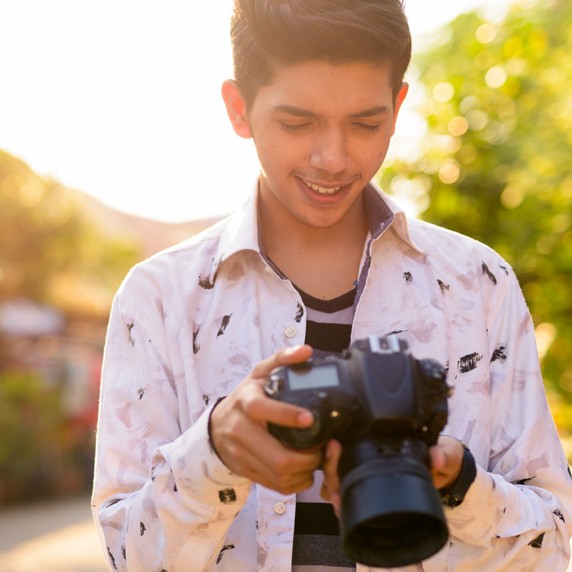 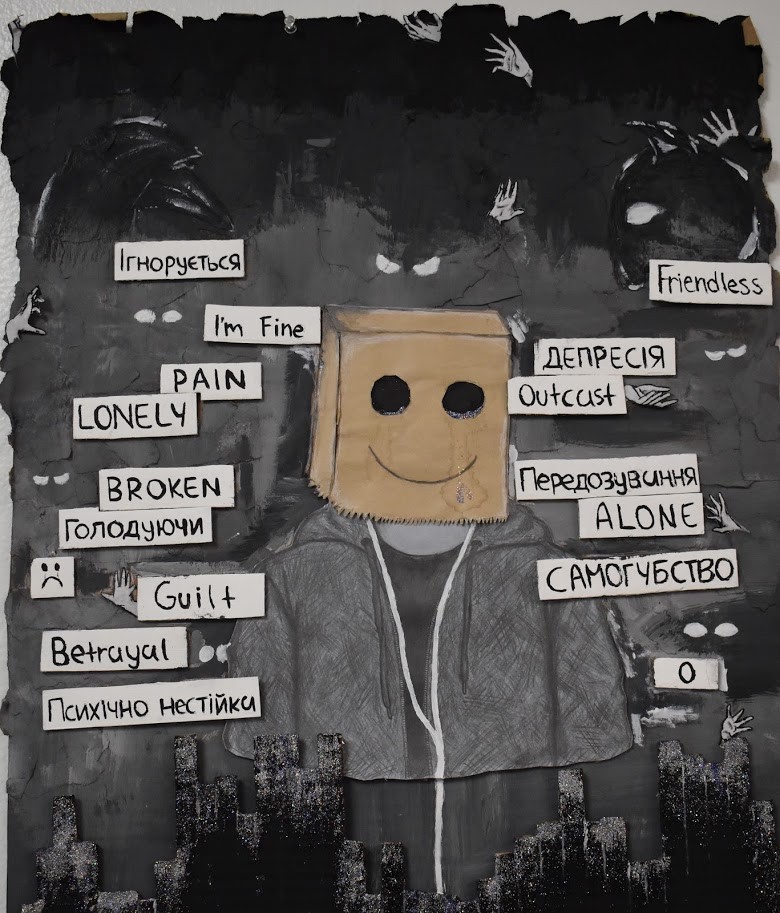 Artwork must reflect the theme “Art in the Face of COVID-19” and will be judged based on originality and impact of message.Pieces must not contain vulgar language, nudity, or lewd/suggestive images or phrases.Parents may submit art on behalf of their childrenOnly one submission per student will be accepted. Photographs or scanned copies of pieces along with a completed consent form must be submitted to csbhinfo@mhahouston.org in order to be posted on our virtual gallery located at https:// www.facebook.com/MHAGreaterHouston/Questions or concerns should be directed to CSBHinfo@mhahouston.org or by phone to 713-523-8963 ext. 243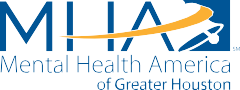 ***One form per submission***Youth's Name and Age:   	Title of Artwork submitted:  			                                                                                                                  Type of Artwork submitted: 	                                                                                             Description of the Art:  		Parent Signature (to allow for publication release):  	Consent Statement (if over 18, please sign below to accept):I,	 	give	permission	for	 	to participatein the 2020   Children’s   Mental   Health   Art   Showcase.   I    consent    that    the   original    artwork   can  be   reproduced   in   digital   image   form   for   publicity   purposes    by    Mental    Health  America    of Greater Houston    and    I    grant    permission    to    interview    me   and/or    my    child in  any  official  publicity  opportunities.  Publicity  use   includes   but   is not   limited   to news  releases, publications, videos, social media, for fundraising purposes and website in perpetuity.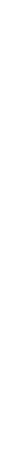 Parent/Guardian’s Name (Printed)	Parent/Guardian’s Signature	Date:           _____________________________________________              ______________________________________________                                    _________________________________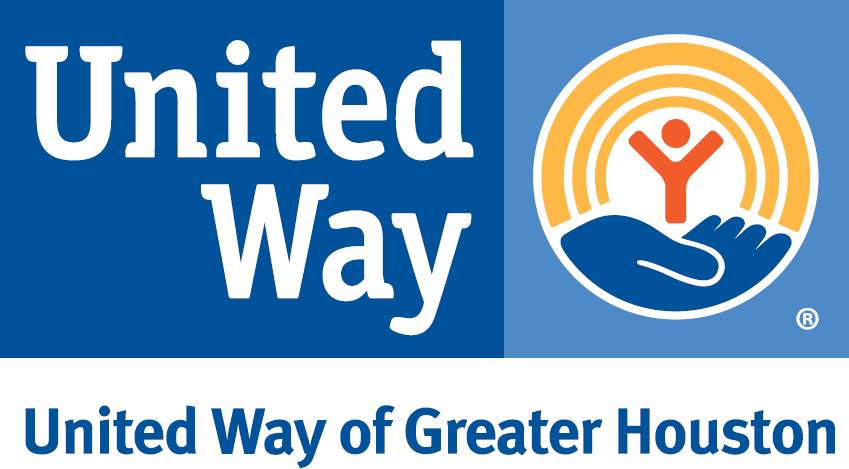 